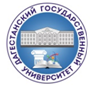 МИНОБРНАУКИ РОССИИфилиал федерального государственного бюджетного образовательного учреждения высшего образования«Дагестанский государственный университет»в г. Дербенте368600, РД, г. Дербент, ул. Гейдара Алиева, 11; derfildgu@mail.ru	                                                  тел.: 8 (87240) 4-11-01Информационное письмоФилиал ДГУ в г. Дербенте приглашает принять участие воВсероссийской научной конференции с международным участием «Дербент – древнейший город России: история и современность», посвященной 25-летию филиала ДГУ в г. ДербентеКонференция проводится в Дербенте 23 ноября 2019 г.  по адресу: РД, г. Дербент, ул. Гейдара Алиева, 11.Работа научной конференции будет проводиться по следующим направлениям:Актуальные вопросы истории Дербента;Дербент – город трех религий и перекресток цивилизаций;Современный Дербент: проблемы и перспективы развития.По итогам проведения конференции будет издан сборник тезисов докладов участников. Заявку на участие в конференции и тезисы докладов (до 5 стр.) необходимо представить в оргкомитет до 18 ноября 2019 г.Требования, которым должны соответствовать тезисы докладовОбъем: до 5 страниц формата А4, Шрифт Тimes New Rоmаn - 14, интервал между строками -1,5.Параметры страниц: верхнее и нижнее поля – , левое – , правое – .Информация об авторе: фамилия, инициалы автора (-ов), под фамилией в скобках – название учреждения, организации и город, ученая степень и ученое звание. Шрифт 12, интервал 1, равнение по правому краю,Название доклада: шрифт 14, полужирный, заглавными буквами, равнение по центру, интервал между строками - 1. Название доклада должно быть на русском языке. Между информацией об авторе, названием статьи, текстом и библиографическим списком – одна пустая строка.Сноски сквозные в квадратных скобках [1, с. 28]. Литература дается в конце доклада в алфавитном порядке.Заявка для участия в конференцииПроживание и питание за счет принимающей стороныАдрес оргкомитета:368600, Россия, Республика Дагестан, г. Дербент, ул. Гейдара Алиева,11, филиал ДГУ в г.Дербентезам директора по учебной работе Гашимов Р.Р.e-mail: ramis-gashimov@rambler.ruтел.: 8 87240 4-11-01; 89285094542С надеждой на плодотворное сотрудничество, оргкомитетФамилия, Имя, ОтчествоМесто работыДолжностьУченая степень, званиеДомашний адресТелефонE-mailУчастие в конференции: очное, заочноеТема доклада